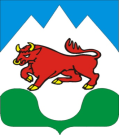 ГЛАВА ГОРОДСКОГО ОКРУГА СУХОЙ ЛОГПОСТАНОВЛЕНИЕ__________________________________________________________________от 09 мая  2016  № 756-ПГг. Сухой ЛогОб установлении на территории городского округа Сухой Лог особого противопожарного режима В соответствии со статьей 30 Федерального закона от 21.12.1994 года № 69-ФЗ «О пожарной безопасности», со  статьей 16  Федерального закона от 06.10.2003 года  № 131-ФЗ «Об общих принципах организации местного самоуправления в Российской Федерации», постановлением Правительства РФ от 17.02.2014 года  № 113 «О внесении изменений в Правила противопожарного режима в Российской Федерации», Устава городского округа Сухой Лог, решением комиссии по предупреждению и ликвидации чрезвычайных ситуаций и обеспечению пожарной безопасности городского округа Сухой Лог (протокол №4 от 09.05.2016)  и  в целях укрепления пожарной безопасности,  защиты жизни и здоровья  населения  городского округа Сухой Лог и их имуществаПОСТАНОВЛЯЮ:1. Установить на территории  городского округа Сухой Лог особый противопожарный режим с 09 мая 2016 года.2. Ограничить пребывание граждан городского округа в лесах,  проведение массовых мероприятий в лесозонах городского округа и запретить  сжигание мусора  на неприспособленных для этого площадках, в том числе на индивидуальных приусадебных участках и в садоводческих товариществах.3. Рекомендовать начальнику отделения надзорной деятельности по городскому округу Сухой Лог и городского округа Богданович управления надзорной деятельности и профилактической работы   Главного управления МЧС России по Свердловской области  Свалову Е.С.:1) проанализировать состояние противопожарной защиты городского округа  Сухой Лог на заседании комиссии по предупреждению и ликвидации чрезвычайных ситуаций и обеспечению пожарной безопасности;2) усилить требования по соблюдению правил пожарной безопасности должностными лицами, руководителями предприятий, организаций и гражданами, используя предоставленные права в соответствии с законодательством.4. Начальнику отдела гражданской защиты и пожарной безопасности Администрации городского округа Сухой Лог Кыштымову Е.А.:	1) организовать мероприятия в соответствии с планом по стабилизации обстановки с пожарами, гибелью и травматизмом людей при пожарах на территории городского округа Сухой Лог; 2) разработать график дежурства работников Администрации городского округа в период особого противопожарного режима для организации оперативного реагирования на возникновение пожаров и их тушения;3) скорректировать списки социально-неблагополучных и благополучных граждан, проживающих на территории городского округа Сухой Лог,  с разделением по категориям (многодетные неблагополучные и многодетные благополучные семьи, одинокие пенсионеры, лица злоупотребляющие спиртные напитки).4) организовать проведение целенаправленной работы по профилактике правонарушений с выявленными неблагополучными семьями и лицами, склонными к злоупотреблению алкогольных напитков и наркотических веществ, с участием участковых уполномоченных полиции, проведение бесед с населением по соблюдению правил пожарной безопасности и разъяснению ответственности за их нарушение.5. Главам сельских администраций Администрации городского округа Сухой Лог, директору муниципального унитарного предприятия «Горкомхоз»  Кузнецову А.В., директору общества с ограниченной ответственности Управляющая компания «Сухоложская» Косых Л.П. (по согласованию):1) организовать выкос сухой травы и сухостоя, обеспечить своевременную очистку территорий в пределах противопожарных расстояний между зданиями и сооружениями, а также участков, прилегающих к жилым домам, дачным и иным постройкам, от горючих отходов и мусора, ликвидировать несанкционированные свалки мусора на подведомственных территориях;	2) организовать обустройство и обновление минерализованных полос на границах населенных пунктов с лесными массивами;	3) провести корректировку и уточнение планов эвакуации населения из населенных пунктов, указанных в перечне населенных пунктов, подверженных угрозе распространения лесных пожаров, предусмотрев выделение автотранспорта и оборудование пунктов временного размещения эвакуируемого (отселяемого) населения;4) провести встречи и собрания граждан по вопросам укомплектования первичными средствами пожаротушения индивидуальных жилых домов, рейды по проверке противопожарного состояния жилого сектора, изготовить и распространить памятки, выписки из Правил пожарной безопасности по действиям при пожаре;5) провести разъяснительную работу с населением по соблюдению правил пожарной безопасности, по недопущению сжигания мусора и порядку действий в случае возникновения пожара с привлечением  председателей уличных комитетов, садово-огороднических некоммерческих товариществ, руководителей объектов жилищно-коммунального хозяйства, внештатных инструкторов пожарной профилактики;6) активизировать работу добровольной пожарной охраны, разработать мероприятия по привлечению населения к тушению пожаров, а также проведению противопожарной профилактики. Создать из актива жителей сельских населенных пунктов внештатные группы пожарной профилактики;	7)  взять под особый контроль неблагополучных граждан и провести обходы  неблагополучных семей по проверке условий проживания и соблюдения мер пожарной безопасности;8) в срок до 20.05.2016 года создать штабы для проведения консультаций по вопросам пожарной безопасности в жилых помещениях, в том числе путем распространения информационных печатных материалов.6. Рекомендовать начальнику 117 пожарной части 59 отряда федеральной противопожарной службы по Свердловской области Шипачеву В.В., начальнику государственного бюджетного пожарно-технического учреждения Свердловской области «Отряд противопожарной службы Свердловской области №18» Чуйкину А.А., председателю совета Сухоложского районного отделения «Всероссийского добровольного пожарного общества» Корнеевой А.А.:1) организовать проверку наличия и состояния пожарной техники и иной техники, привлекаемой для целей пожаротушения;2) организовать проведение работ по профилактике пожаров в жилом секторе частной собственности с привлечением коммунальных служб, работников социальной защиты населения, председателей уличных комитетов, внештатных инструкторов пожарной профилактики, добровольных пожарных в  пожароопасный период.7. Рекомендовать руководителям организаций всех организационно-правовых форм собственности:1) обеспечить своевременный ремонт, обслуживание пожарных гидрантов и других источников противопожарного водоснабжения и обеспечить свободный подъезд к ним; 2) запретить снятие с учета неисправных источников противопожарного водоснабжения без согласования с отделом надзорной деятельности городского округа;3) организовать дежурство имеющихся добровольных пожарных дружин и пожарной техники, установку звуковой сигнализации для оповещения людей на случай пожара, создание запаса воды и закрепление за работниками одного из видов противопожарного инвентаря для целей пожаротушения.8. Рекомендовать  начальнику отделения надзорной деятельности по городскому округу Сухой Лог и городского округа Богданович управления надзорной деятельности и профилактической работы   Главного управления МЧС России по Свердловской области  Свалову Е.С., начальнику отдела МВД России по городу Сухой Лог  Басову Ю.В.,  директору государственного казенного учреждения Свердловской области «Сухоложское лесничество»  Кылосову А.И.  проводить рейды по выявлению нарушителей особого противопожарного режима с опубликованием его результатов в средствах массовой информации городского округа.9. Рекомендовать руководителям сельскохозяйственных предприятий городского округа определить ответственных лиц по созданию опахиваемых безопасных разрывов между определенными секторами сельхозугодий. 10. Установить, что настоящее постановление действует до особого распоряжения. 11. Настоящее постановление опубликовать в газете «Знамя Победы» и разместить на официальном сайте городского округа Сухой Лог. 12.  Контроль за исполнением настоящего постановления возложить на заместителя главы Администрации городского округа  Рубцова А.В.Глава городского округа                                                            С.К. Суханов